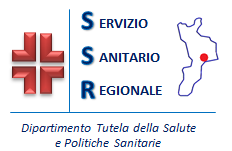 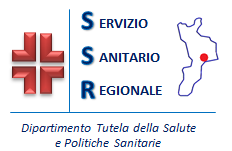 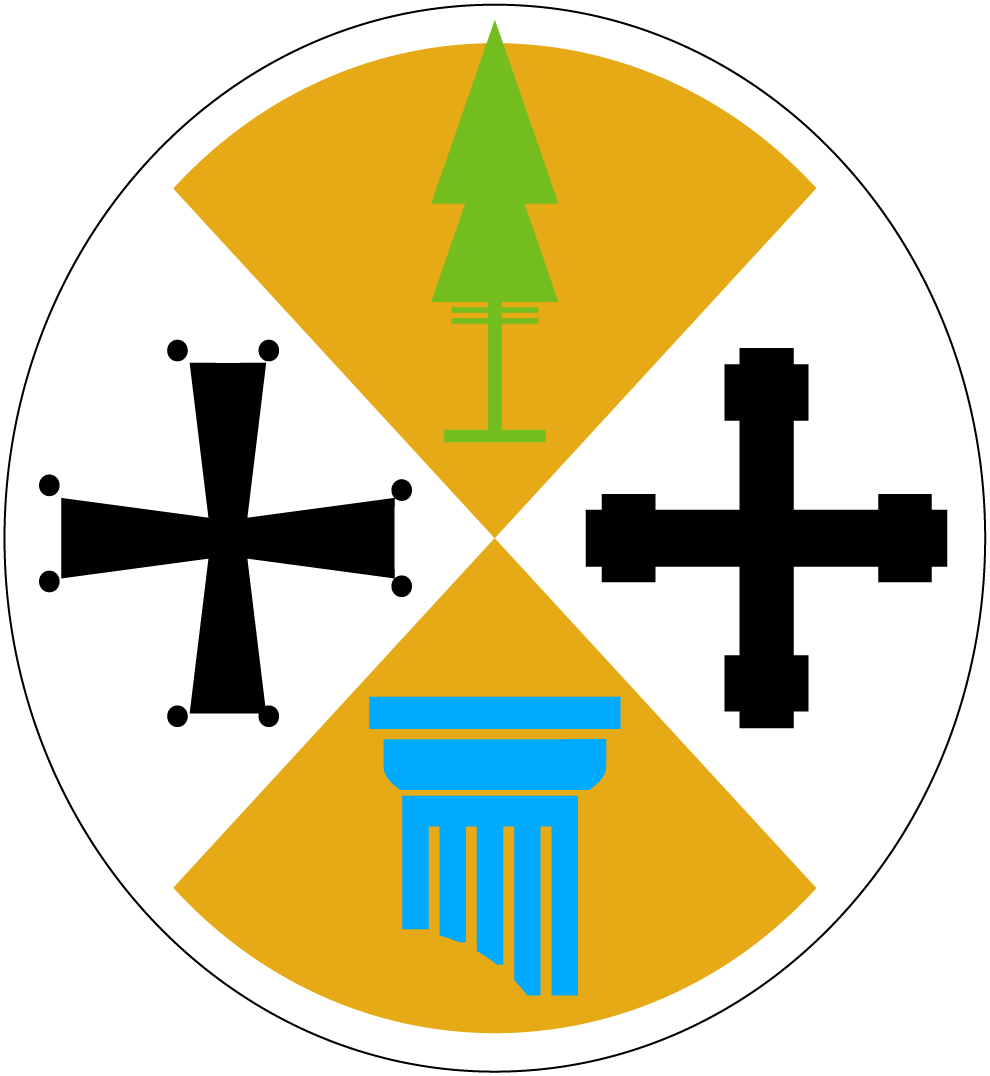 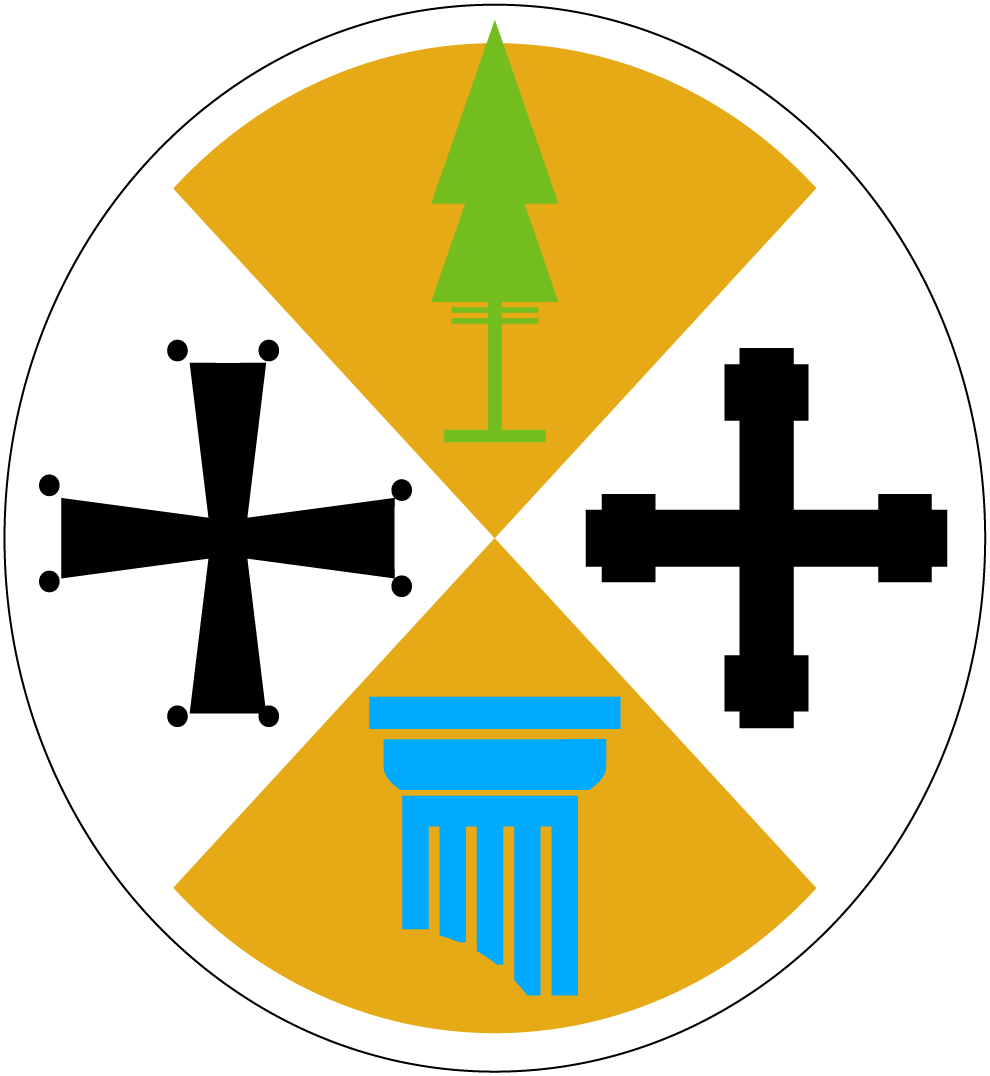 All’Azienda Ospedaliera Pugliese-CiaccioVia Vinicio Cortese, 1088100 CatanzaroProcedura aperta ai sensi degli artt. 58 e 60 del D.L.vo. n. 50/2016, suddivisa in n° 56 lotti singoli e separati, avente ad oggetto l’affidamento della fornitura in service per 60 mesi di sistemi completi di diagnostica di laboratorio di microbiologa e virologia da aggiudicare con il criterio dell’offerta economicamente più vantaggiosa sulla base del miglior rapporto qualità/prezzo per un importo totale presunto, posto a base d’asta, pari ad € 22.170.000,00 Iva esclusa. Numero Gara:7732416I sottoscritti:________________________________ nato a ___________________________ il___________________, in qualità di legale rappresentante dell’impresa MANDATARIA ____________________ in nome e per conto della quale agisce con □ SEDE LEGALE oppure □ SEDE OPERATIVA in___________________________, Via _________________________ Part. IVA________________________________ Cod. Fisc._______________________________, iscritta nel registro delle Imprese di ___________________________al n._________________;________________________________ nato a ___________________________ il___________________, in qualità di legale rappresentante dell’impresa MANDANTE ____________________ in nome e per conto della quale agisce con □ SEDE LEGALE oppure □ SEDE OPERATIVA in ___________________________, Via _________________________ Part. IVA________________________________ Cod. Fisc._______________________________, iscritta nel registro delle Imprese di ___________________________al n._________________;________________________________ nato a ___________________________ il___________________, in qualità di legale rappresentante dell’impresa MANDANTE ____________________ in nome e per conto della quale agisce con □ SEDE LEGALE oppure □ SEDE OPERATIVA in ___________________________, Via _________________________ Part. IVA________________________________ Cod. Fisc._______________________________, iscritta nel registro delle Imprese di ___________________________al n._________________;________________________________ nato a ___________________________ il___________________, in qualità di legale rappresentante dell’impresa MANDANTE ____________________ in nome e per conto della quale agisce con □ SEDE LEGALE oppure □ SEDE OPERATIVA in ___________________________, Via _________________________ Part. IVA________________________________ Cod. Fisc._______________________________, iscritta nel registro delle Imprese di ___________________________al n._________________;________________________________ nato a ___________________________ il___________________, in qualità di legale rappresentante dell’impresa MANDANTE ____________________ in nome e per conto della quale agisce con □ SEDE LEGALE oppure □ SEDE OPERATIVA in ___________________________, Via _________________________ Part. IVA________________________________ Cod. Fisc._______________________________, iscritta nel registro delle Imprese di ___________________________al n._________________;PremessoChe per la partecipazione e l’esecuzione della gara in oggetto, le parti ritengono opportuna un’organizzazione comune alle attività relative e connesse alle operazioni conseguenti;Che, per quanto sopra, le parti intendono partecipare all’appalto in oggetto congiuntamente, impegnandosi alla costituzione di raggruppamento temporaneo di concorrenti consorzio ordinario di concorrenti G.E.I.E.di tipo:                                 orizzontalein caso di aggiudicazione dell’appalto in oggetto, ai sensi e per gli effetti di quanto previsto dall’art. 48 del D.Lgs. n. 50/2016; a tal fine, ai sensi degli articoli 46 e 47 del DPR 445/2000 e s.m.i, consapevoli delle sanzioni penali previste dall’art. 76 del medesimo DPR 445/2000 e s.m.i, nel caso di mendaci dichiarazioni, falsità negli atti, uso o esibizione di atti falsi, contenenti dati non più rispondenti a verità, dichiaranodi impegnarsi irrevocabilmente, in caso di aggiudicazione della gara in oggetto, a conferire mandato collettivo speciale con rappresentanza e ampia speciale procura gratuita e irrevocabile al concorrente _______________________________, qualificato come mandatario, il quale stipulerà il contratto in nome e per conto proprio e dei mandanti.che, riuniti per come sopra indicato, posseggono i requisiti di partecipazione e di esecuzione alla gara in oggetto, per come richiesto dal bando e dal disciplinare di gara, ed ai sensi dell’art. 48 comma 4 D.Lgs. n. 50/2016 in tema di associazioni temporanee di concorrenti precisano che l’esecuzione dell’appalto sarà così effettuato:che ogni impresa, è qualificata per la parte di prestazione che si impegna ad eseguire;che all’impresa indicata come futura mandataria spetta la rappresentanza esclusiva, anche processuale, dei mandanti nei confronti della stazione appaltante per tutte le operazioni e gli atti di qualsiasi natura dipendenti dall'appalto, anche dopo il collaudo, o atto equivalente, fino alla estinzione di ogni rapporto. Si impegnano altresì, nell’ipotesi di ammissione alla gara a non modificare la composizione dell’associazione temporanea da costituirsi sulla base del presente impegno ed a perfezionare in tempo utile il relativo mandato irrevocabile, indicando nel medesimo atto la quota di partecipazione di ciascuno all’associazione ed a conformarsi alla disciplina prevista dalle norme per i raggruppamenti temporaneiSono consapevoli che i dati personali raccolti saranno trattati, anche con strumenti informatici, esclusivamente nell’ambito del procedimento per il quale la presente dichiarazione viene resa.____________________, lì _______________Timbro dell’impresa e firma dei dichiaranti________________________________________________________________________________________________________________________________________________Allegare documento/i di identità in corso di validitàDenominazione ditta% esecuzione appaltoCapogruppoMandante n.1Mandante n.2100%